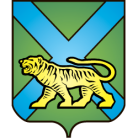 ТЕРРИТОРИАЛЬНАЯ ИЗБИРАТЕЛЬНАЯ КОМИССИЯ
ГОРОДА УССУРИЙСКАРЕШЕНИЕг. УссурийскОб освобождении Н.С. Стукаловойот должности председателя и сложении полномочий члена участковой избирательной комиссии с правом решающего голосаизбирательного участка № 2821Рассмотрев поступившее в письменной форме заявление председателя участковой избирательной комиссий избирательного участка № 2821 Стукаловой Натальи Сергеевны, в соответствии с пунктом «а» части 6 статьи 29 Федерального закона «Об основных гарантиях избирательных прав и права на участие в референдуме граждан Российской Федерации», пунктом «1» части 6 статьи 32 Избирательного кодекса Приморского края территориальная избирательная комиссия города УссурийскаРЕШИЛА:Освободить Стукалову Наталью Сергеевну от обязанностей председателя и члена участковой избирательной комиссии с правом решающего голоса избирательного участка № 2821 до истечения срока полномочий.Направить настоящее решение в участковую избирательную комиссию избирательного участка № 2821 для сведения.Разместить настоящее решение на официальном сайте администрации Уссурийского городского округа в разделе «Территориальная избирательная комиссия города Уссурийска» в информационно-телекоммуникационной сети «Интернет».Председатель комиссии						   О.М. МихайловаСекретарь комиссии						                    Н.М. Божко25 марта 2019 года                     № 152/1015